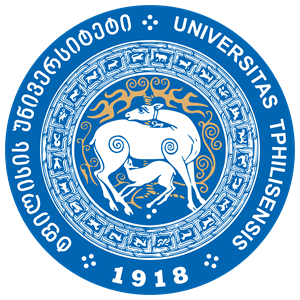 ივანე ჯავახიშვილის სახელობის თბილისის სახელმწიფო უნივერსიტეტისიურიდიული ფაკულტეტის სამართლის სადოქტორო პროგრამის____  სემესტრის სტუდენტისახელი გვარი I ან II სადოქტორო სემინარი თემაზესათაურითემის ხელმძღვანელი: სახელი გვარი, აკადემიური თანამდებობათბილისი2023